С 26 февраля по 04 марта 2016 года контрольно-счётным отделом муниципального образования «Можгинский район» проведена внешняя проверка годового отчета об исполнении бюджета муниципального образования «Большекибьинское» за 2015 год.Для контрольно-счётного отдела муниципального образования «Можгинский район»  внешняя проверка годового отчета об исполнении бюджета регламентирована Бюджетным кодексом Российской Федерации, положениями Федерального закона от 07.02.2011г. №6-ФЗ «Об общих принципах организации и деятельности контрольно-счётных органов субъектов Российской Федерации и муниципальных образований» (в ред. от  02.07.2013г. №185-ФЗ, от 04.03.2014г. №23-ФЗ), Положением «О бюджетном процессе в муниципальном образовании «Большекибьинское», Положением о контрольно-счётном отделе муниципального образования «Можгинский район», утвержденным решением  Совета депутатов муниципального образования «Можгинский район» от 24.11.2011г. №37.6 (в ред. от 23.10.2013г. №18.8, от 21.05.2014г. №22.12, от 25.03.2015г. №30.10), Соглашением между Советом депутатов муниципального образования «Большекибьинское» и Советом депутатов муниципального образования «Можгинский район» о передаче контрольно-счётному отделу муниципального образования «Можгинский район» полномочий контрольно-счётного органа муниципального образования «Большекибьинское» по осуществлению внешнего муниципального финансового контроля, утвержденного решением Совета депутатов муниципального образования «Большекибьинское» от 27.01.2012г. №31.3, п. 2.4 плана работы контрольно-счётного отдела муниципального образования «Можгинский район»  на 2016 год, утвержденного решением районного Совета депутатов от 16.12.2015г. № 36.6. Целью внешней проверки годового отчета об исполнении бюджета муниципального образования «Александровское» является установление законности, степени полноты и достоверности представленной бюджетной отчётности, а также представленных в составе проекта решения сельского Совета депутатов об исполнении бюджета, документов и материалов; анализ показателей отчета об исполнении бюджета сельского поселения; состояние дебиторской и кредиторской задолженности, иных показателей годовой бюджетной отчетности, оценка исполнения бюджета сельского поселения.Перечень материалов и документов, представленных к проверке, соответствует требованиям Бюджетного кодекса Российской Федерации и Положению «О бюджетном процессе в муниципальном образовании «Большекибьинское»».Проверкой соответствия годовой отчетности требованиям Инструкции №191н нарушений не выявлено: отчетность представлена в полном объеме форм, требования к составу отчетности  соблюдены, несоответствий содержания форм отчетности требованиям Инструкций №191н не выявлено,  наличие фактов негативно влияющих на достоверность показателей отчетности не установлено. Отчетность составлена на основании данных главных книг и регистров бюджетного учета, сверкой форм ф. 0503130 «Баланс главного распорядителя, распорядителя, получателя бюджетных средств», ф. 0503168 «Сведения о движении нефинансовых активов», ф. 0503169 «Сведения о дебиторской и кредиторской задолженности», ф. 0503127, ф. 0503110 с главной книгой отклонений не выявлено.  Проверкой контрольных соотношений взаимосвязанных показателей между формами бюджетной отчетности, при сверке тождественности показателей бюджетной отчетности с данными главной книги (с учетом сверки входящих и исходящих остатков) нарушений не установлено.Контрольно-счётный отдел рекомендует администрации сельского поселения в целях обеспечения полноты учета налогоплательщиков и увеличения доходов сельского поселения:  Более активно проводить работу по выявлению собственников имущества, земельных участков и привлекать их к налогообложению.Содействовать в оформлении прав собственности на земельные участки и имущество физическим лицам.Принять меры по недопущению недоимки в бюджет сельского поселения по местным налогам, а также другим закрепленным доходным источникам. Председатель контрольно-счётного отдела  Т.А. ПантелееваКОНТРОЛЬНО-СЧЁТНЫЙ ОТДЕЛ
МУНИЦИПАЛЬНОГО ОБРАЗОВАНИЯ «МОЖГИНСКИЙ РАЙОН»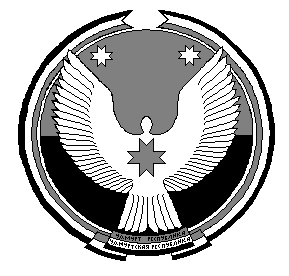 «МОЖГА ЁРОС»МУНИЦИПАЛ КЫЛДЫТЭЛЭН ЭСКЕРОНЪЯНО ЛЫДЪЯНЪЯ ЁЗЭТЭЗ